Rys. 7 Półka Pkt1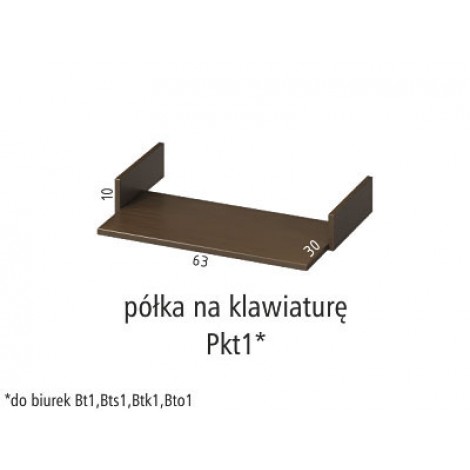 